ПАМЯТКА ПО МОЙКЕ И ДЕЗИНФЕКЦИИ РУК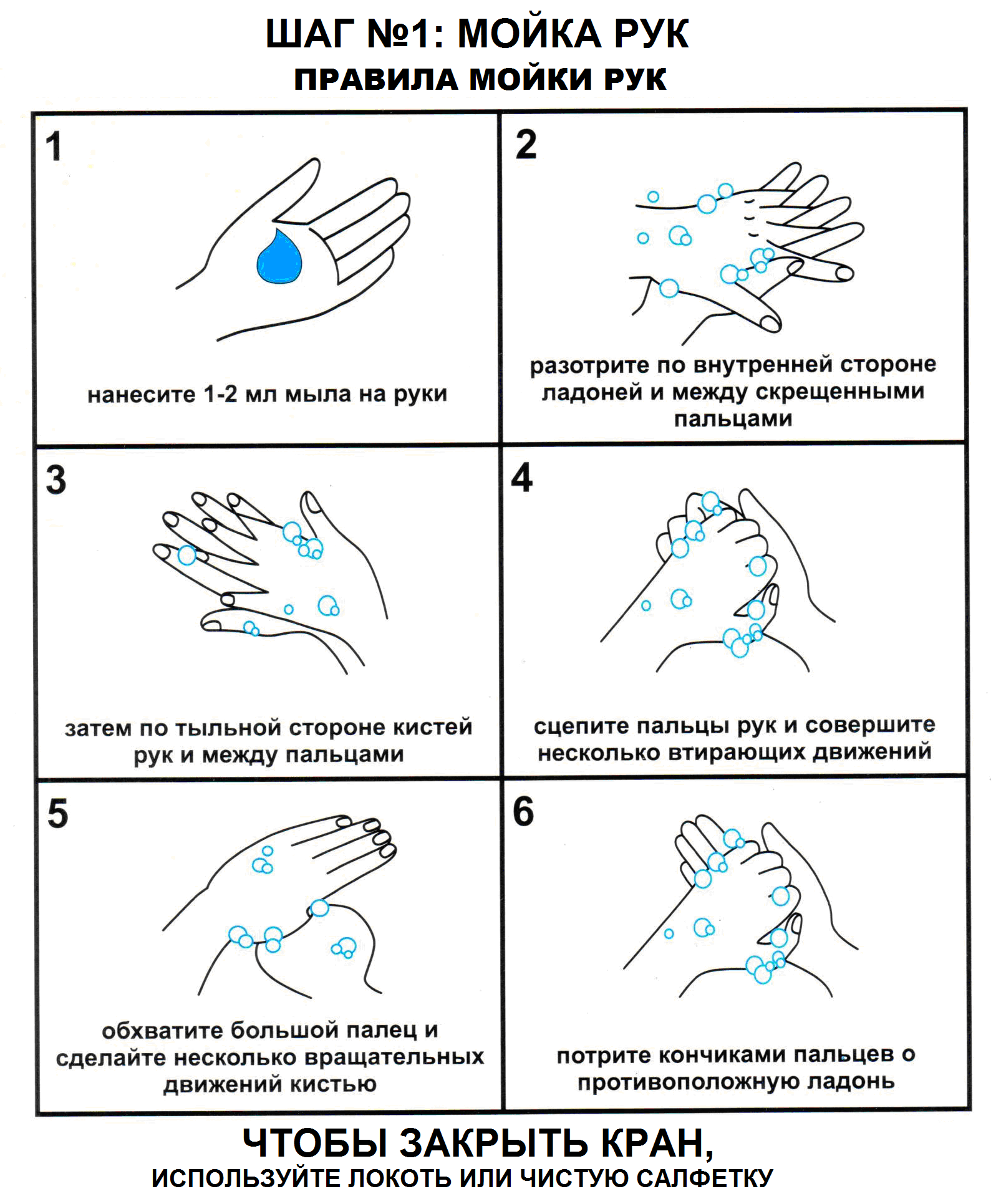 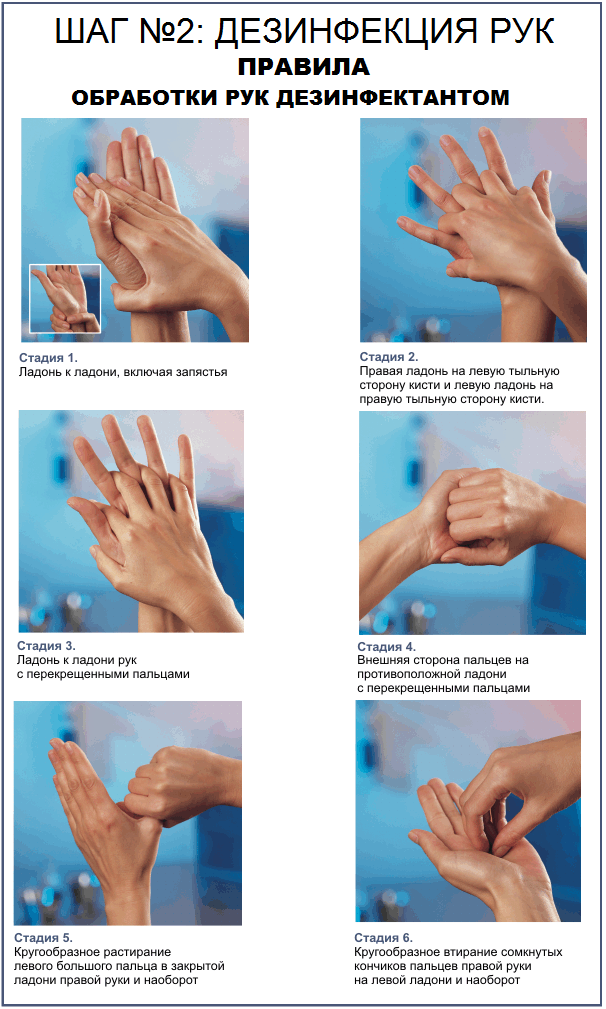 